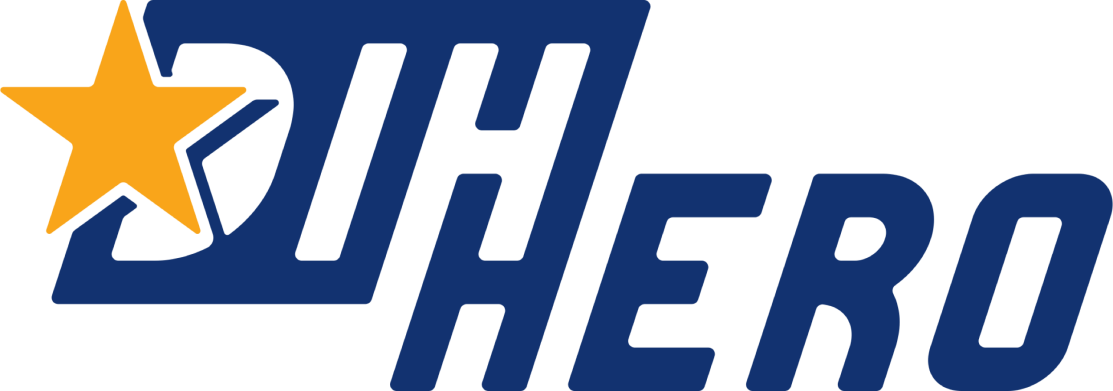 Midterm Report Deployment CallShort name of the Deployment call project: Awarded third parties:WP number:   (this document is needed per finished WP)Parties involved in this WP:Date:Please note that the report will have to be saved in pdf format and will have to be uploaded in the online form. All reports will have to be submitted using the online form provided at www.dih-hero.eu1. Activities performed during this WP of the project (max. 4 pages)Please provide a detailed description of the activities preformed during this WP of the Deployment project in order to reach the given project objective. What were the deviations compared to the project planning and if so, why? Please provide an updated Gantt chart.Please provide an overview of the budget spending compared to the estimated budget (adding a column to the estimated budget).Has the project been disseminated during this WP? If so, how?If possible, please provide images or links to videos to showcase this WP (and as proof of the successful execution) 2. Risk assessment (max. 1 page)Did you encounter any of the foreseen risks during this WP?How did you mitigate these risks?Please provide an updated risk register/log.3. Project results achieved during this WP (max. 2 pages)·      Please give the major project results that have been achieved during this WPYou can also copy here the relevant information provided by the end-user in the confirmation letter (of which you also need to provide a copy in section 5)(Optional) Please provide images or links to videos that can be used by the DIH-HERO project for dissemination purposes at this stage. These should be uploaded directly in the DIH-HERO portal when filling the reporting form. 4. Ethical considerations (max. 1 pages)What kind of steps have been taken for this WP to meet the ethical standards and requirements?5. Confirmation letter signed by end-userAdd a copy of the letter (via the template) of the signed letter in this document